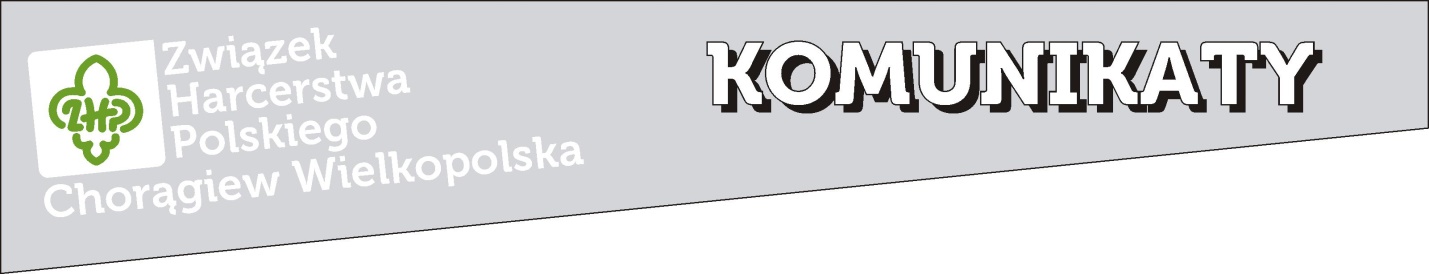 nr 10/624/2017                                                                              18 sierpnia 2017 rokuUbezpieczenie i odszkodowanie za mienie w PZUZ uwagi na gwałtowne zmiany pogody i tragedie jakie ostatnio im towarzyszą  w Polsce chciałabym przypomnieć, że Hufce, które posiadają ubezpieczone mienie w ramach Porozumienia Chorągwi Wielkopolskiej ZHP z PZU, mogą starać się o odszkodowanie na sprzęt i namioty, które uległy uszkodzeniu w wyniku huraganów i burzy w czasie obozów. Dodatkowo, w związku z dużym zainteresowaniem ubezpieczeniem majątku prywatnego, tj. mieszkań i domów przed żywiołami przypominam, że istnieje możliwość ubezpieczenia w ramach naszego Porozumienia domów i mieszkań naszych harcerzy i ich rodzin na bardzo korzystnych warunkach. Proszę o przekazanie tej wiadomości wszystkim członkom naszej Chorągwi wraz z kontaktem do mnie. W trybie pilnym przygotuję indywidualne oferty, które zminimalizują potencjalne straty i pomogą przywrócić posiadany majątek do stanu sprzed nawałnic.hm. Magdalena Ruratel. 785451101Święto w 31. Bazie Lotnictwa Taktycznego w KrzesinachDowódca 31. Bazy Lotnictwa Taktycznego zaprasza harcerzy do Krzesin w Poznaniu na uroczyste obchody święta 2. Skrzydła Lotnictwa Taktycznego i 31. Bazy Lotnictwa Taktycznego.Uroczystości odbędą się w sobotę 2 września 2017r. Ponieważ wydarzenie ma charakter zamknięty, harcerze, którzy chcieliby uczestniczyć w tej imprezie muszą wjechać na teren bazy jednym autokarem i mieć przygotowaną wspólną listę wg wzoru:Sprawę uzgadniać z Komendantem Chorągwi.Liczy się kolejność zgłoszeń (jest 50 miejsc)hm. Tomasz KujaczyńskiZjazdy Sprawozdawcze HufcówPrzypominam, że do 30 listopada 2017 muszą zostać zwołane Zjazdy Sprawozdawcze Hufców.Proszę najpóźniej do 25 września 2017 roku o przesłanie do Komendy Chorągwi Uchwały o terminie Zjazdu Sprawozdawczego Hufca oraz proponowanym pełnomocniku..Materiały na Zjazd Sprawozdawczy Hufca znajdują się na stronie: www.dokumenty.zhp.wlkp.pl/zjazd hm. Janusz Wolskinazwa instytucji i nr rej. pojazdunazwa instytucji i nr rej. pojazdunazwa instytucji i nr rej. pojazdunazwa instytucji i nr rej. pojazdulp.imięnazwiskoPESEL1.